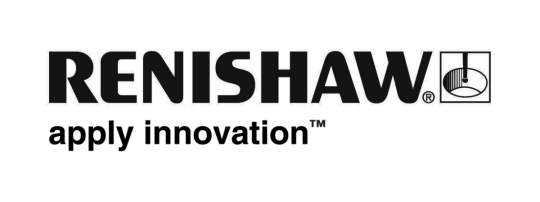 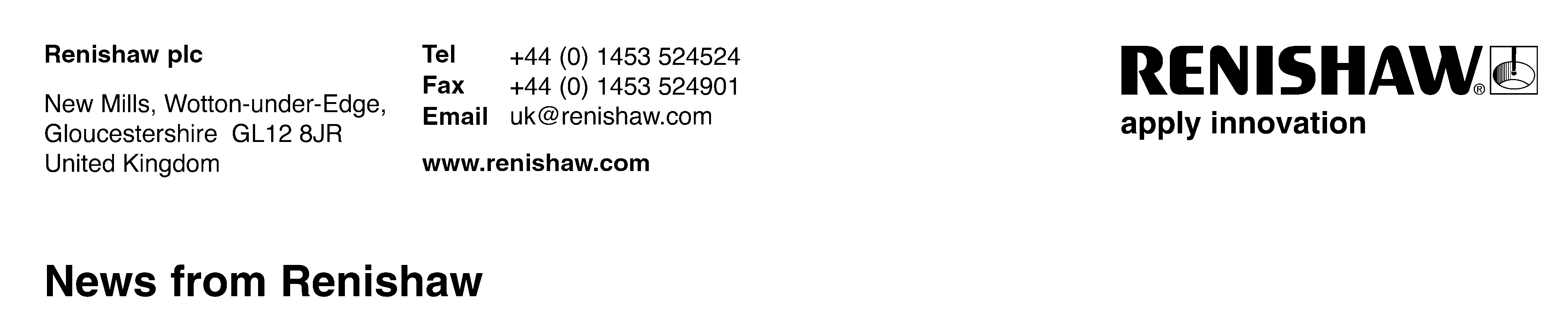 19th March 2012 – for immediate release		Enquiries: Chris Pockett (+44 1453 524133)Renishaw sponsors England rugby international Ben MorganRenishaw, the Gloucestershire-based global engineering company, has been confirmed as player sponsor for Ben Morgan when he joins Gloucester Rugby from Llanelli Scarlets in the summer.The company which has its global headquarters near Wotton-under-Edge, is already a Community partner with Gloucester Rugby where it supports the Try Centre Educational programmes. It is also this season’s sponsor of Henry Trinder, and will again sponsor the Young Player of the Season award at the club’s end of season dinner.Like England international Morgan, who won numerous plaudits for his RBS Six Nations Championship performances including the Man-of-the-Match award against Ireland, Renishaw is going from strength to strength. It currently has over 100 vacancies in Gloucestershire to add to its existing 1,600 staff employed at its five sites in the County. Chris Pockett, Renishaw’s Head of Communications, said, “Ben is a very exciting young player and like many of our own successful employees, is a great example of what can be achieved through a combination of personal dedication and supportive mentoring. “It is also a natural sponsorship decision for Renishaw, as Ben was brought up in the small Parish of Kingswood in which our HQ is located, his grandmother is a former employee, and he played his formative rugby at Dursley RFC, with whom we and many of our staff have connections.”  Ends